INFORMATIVE WRITINGIt’s time to brainstorm! Here is everything I know about my topic. INFORMATIVE WRITING Organize your thoughts.  .  . 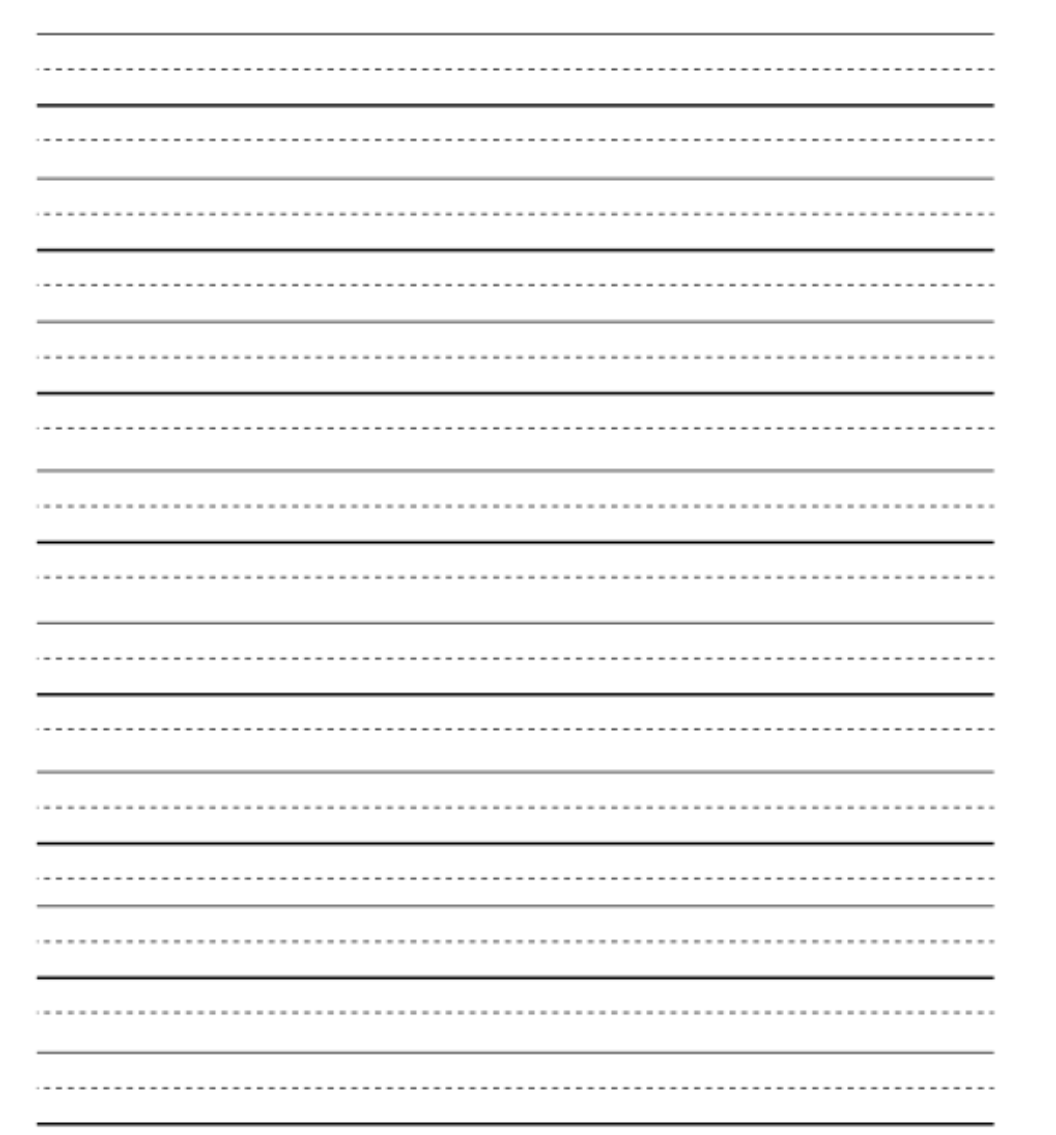 INFORMATIVE WRITINGINFORMATIVE WRITINGRevise & EditUse this checklist to make sure that you have written your sentences correctly.Use the editing marks below to correct your errors on your first draft. I introduced my topic in the first sentence.I used facts to tell about my topic.I used good linking words to connect my facts together (and, also, another, but).I used complete sentences.I used correct spelling.I began each sentence with a capital letter.I ended each sentence with the correct punctuation mark.I wrote using my best handwriting. 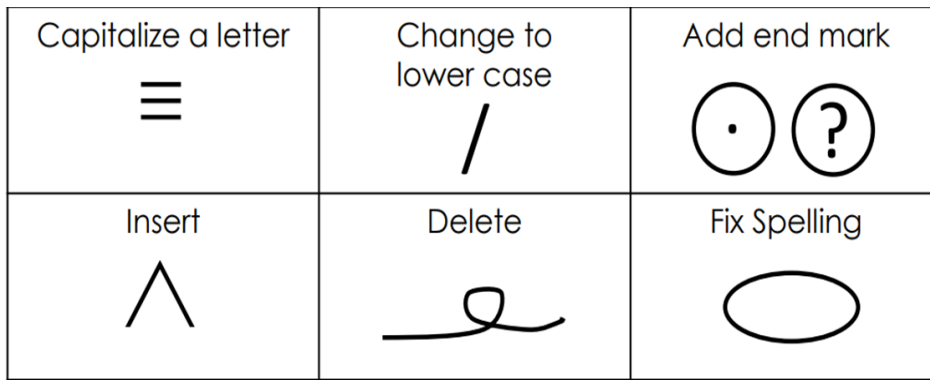 INFORMATIVE WRITINGFinal DraftBrainstorm?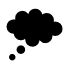 Organize?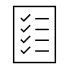 First Draft?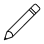 Revise & Edit? 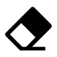 Final Draft?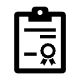 Brainstorm?Organize?First Draft?Revise & Edit? Final Draft?Brainstorm?Organize?First Draft?Revise & Edit? Final Draft?Brainstorm?Organize?First Draft?Revise & Edit? Final Draft?Brainstorm?Organize?First Draft?Revise & Edit? Final Draft?